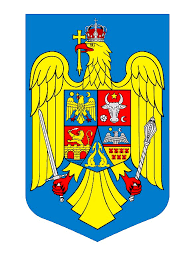 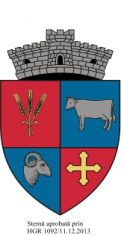 CUCERDEA, nr. 329, jud. MURES, 547190, tel./fax: 0265-457198, tel. 0265-457144, e-mail: cucerdea@cjmures.ro , web: www.e-comune.ro/primaria-cucerdea-msH O T Ă R Â R E A  nr. ______privind rectificarea bugetului local de venituri și cheltuieli al comunei Cucerdea pentru anul 2024Consiliul Local al comunei Cucerdea, judetul Mureș, întrunit în ședință ordinară din data de 30 mai 2024,             Având în vedere: - Referatul de aprobare nr. 2.662/13.05.2024 al proiectului de hotărâre prin care se propune rectificarea bugetului local de venituri și cheltuieli al comunei Cucerdea pentru anul 2024 și Raportul de specialitate întocmit de Compartimentul financiar contabil din cadrul Aparatului de specialitate al Primarului comunei Cucerdea înregistrat sub nr. 2.663/13.05.2024,           - Rapoartele de avizare ale comisiilor de specialitate nr. 1, 2 și 3 înregistrate sub nr. ____, ____ și ____/ ___.05.2024,	- HCL nr. 8/2024 privind aprobarea Bugetului de venituri și cheltuieli  al comunei Cucerdea  pentru anul 2024, cu modificările și completările ulterioare,   	În conformitate cu prevederile art.7 alin.(13) din Legea nr.52/2003 privind transparenţa decizională în administraţia publică, republicată, Legea nr.421/2023 legea bugetului de stat pe anul 2024, art. 19 alin. (2), art. 20 alin. (1) lit. „c”, art. 49 alin. (4), art. 50 alin. (1), alin. (2) lit. „b” din Legea nr. 273/2006 privind finanțele publice locale,În temeiul prevederilor Legii nr. 24/2000 privind normele de tehnică legislativă pentru elaborarea actelor normative, republicată şi actualizată, art.129 alin. (2) lit. „b”, alin. (4) lit. „a”, art. 196 alin. (1) lit. „a” şi art. 200  din OUG nr. 57/2019 privind Codul administrativ, cu modificările şi completările ulterioare,H O T Ă R Ă Ș T E             Art.1.  Se aprobă rectificarea bugetului local de venituri și cheltuieli al comunei Cucerdea pentru anul 2024, astfel:	Art. 2. Primarul Comunei Cucerdea prin Compartimentul financiar contabil,  va asigura ducerea la îndeplinire a prevederilor prezentei hotărâri cu respectarea dispoziţiilor din actele normative în materie.Art.3. Prezenta hotărâre se comunică Primarului Comunei Cucerdea,  Instituţiei Prefectului Judeţul Mureş, Compartimentului financiar contabil, şi se aduce la cunoştinţă publică prin publicarea acesteia pe pagina de internet: www.e-comune.ro/primaria-cucerdea-ms.ro.     PH nr. _____/2024                Initiator,                                                          		  	Avizat pentru legalitate,     Primar MORAR VASILE                                	     	                   	    Secretar General                Sabău Carmen-Georgeta2024 VENITURI- Mii lei -Program initial Mii leiInfluenta”-” / ”+”mii leiProgram finalMii leiTotal buget 13.226(11.979+1.247)013.226(11.979+1.247)2024 CHELTUIELI- Mii lei -13.226(11.979+1.247)013.226(11.979+1.247)Cap.54.02 Titlul 50 Fond de rezerva bugetara la dispozitia autorităților localeSub cap 54.50 Alte servicii publice generaleTitlul 20 bunuri si servicii727200-20-35 1503737150Cap.67.02 cultura recreere religie Titlul 20 bunuri si serviciiTitlul 60- Proiect PNRR-nerambursabilTitlul 61- Proiect PNRR-componenta de imprumutTitlul 71 cheltuieli de capital1603116147881459+20+200001623136147881459